Line 1-1Line 2-1Line 3-1Line 4-1Line 1-2Line 2-2Line 3-2Line 4-2Line 1-3Line 2-3Line 3-3Line 4-3Line 1-4Line 2-4Line 3-4Line 4-4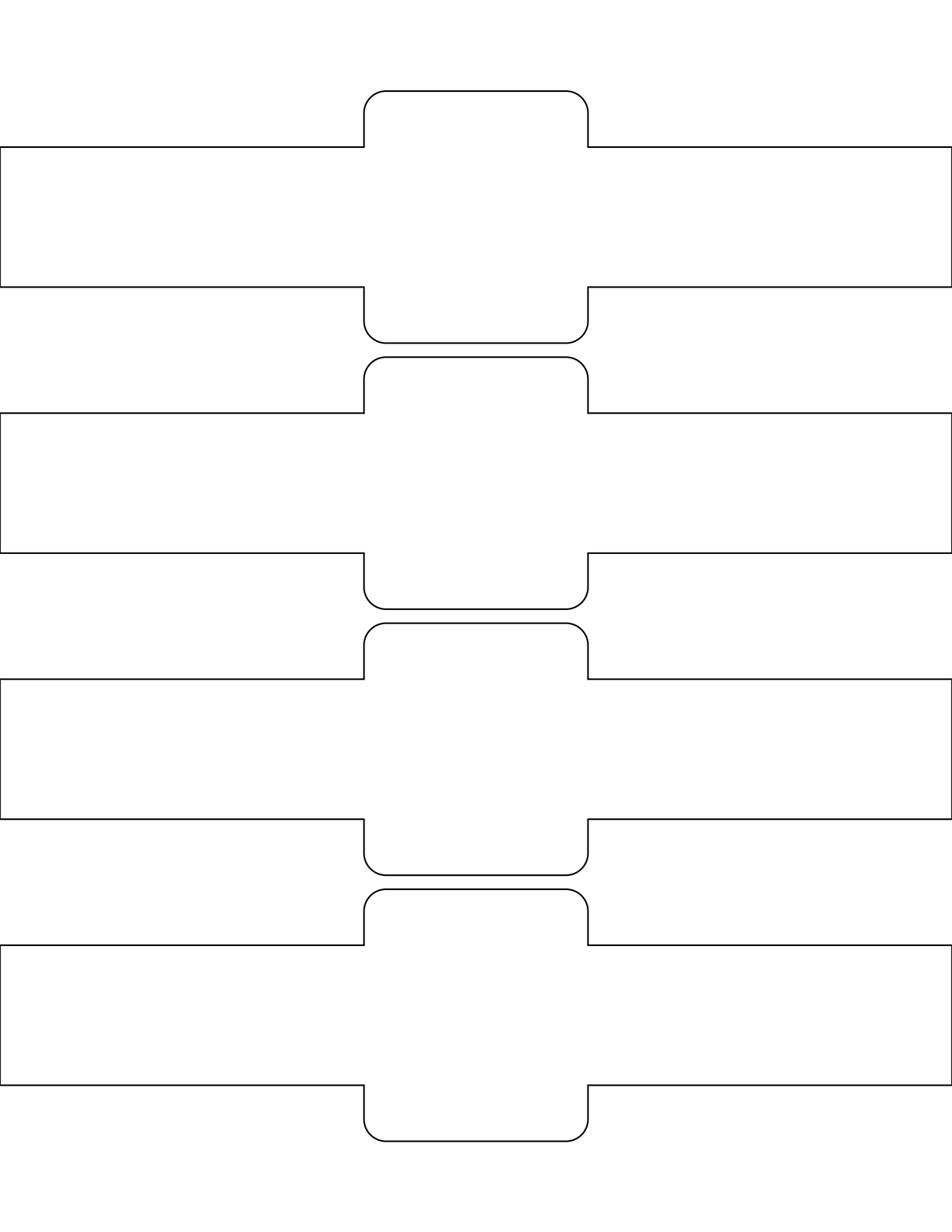 